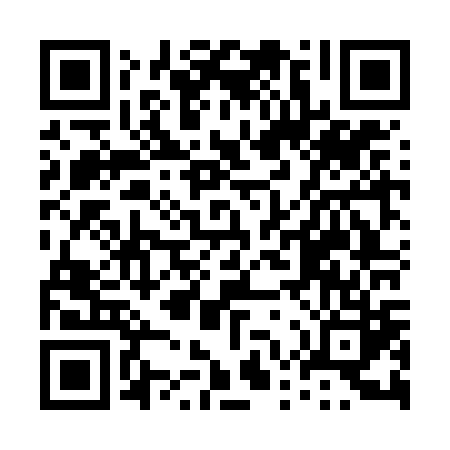 Prayer times for Benito Juarez, ArgentinaMon 1 Apr 2024 - Tue 30 Apr 2024High Latitude Method: NonePrayer Calculation Method: Muslim World LeagueAsar Calculation Method: ShafiPrayer times provided by https://www.salahtimes.comDateDayFajrSunriseDhuhrAsrMaghribIsha1Mon5:477:141:034:206:528:132Tue5:487:151:034:196:508:123Wed5:487:151:024:186:498:104Thu5:497:161:024:176:478:095Fri5:507:171:024:166:468:086Sat5:517:181:014:156:448:067Sun5:527:191:014:136:438:058Mon5:537:201:014:126:418:039Tue5:547:211:014:116:408:0210Wed5:557:221:004:106:388:0011Thu5:557:231:004:096:377:5912Fri5:567:231:004:086:367:5813Sat5:577:241:004:076:347:5614Sun5:587:2512:594:066:337:5515Mon5:597:2612:594:056:317:5416Tue6:007:2712:594:046:307:5217Wed6:007:2812:594:036:297:5118Thu6:017:2912:584:026:277:5019Fri6:027:3012:584:016:267:4920Sat6:037:3112:584:006:257:4721Sun6:047:3212:583:596:237:4622Mon6:057:3212:583:586:227:4523Tue6:057:3312:573:576:217:4424Wed6:067:3412:573:566:207:4325Thu6:077:3512:573:556:187:4226Fri6:087:3612:573:546:177:4127Sat6:087:3712:573:536:167:3928Sun6:097:3812:573:526:157:3829Mon6:107:3912:563:516:147:3730Tue6:117:4012:563:506:137:36